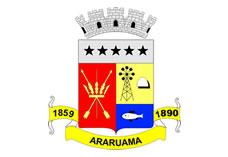 ESTADO DO RIO DE JANEIROPrefeitura Municipal de AraruamaSecretaria Municipal de SAÚDEFUNDO MUNICIPAL DE SAÚDECONTRATO DE AQUISIÇÃO Nº. 037/SESAU/2017MUNÍCIPIO DE ARARUAMA E SECRETARIA MUNICIPAL DE SAÚDE – SESAU (CONTRATANTE) e LM TELECOMUNICAÇÕES COMERCIO E SERVIÇOS EIRELI ME (CONTRATADA).EXTRATOPARTES: Município de Araruama e Secretaria Municipal de Saúde – SESAU (Contratante) e LM TELECOMUNICAÇÕES COMERCIO E SERVIÇOS EIRELI ME   -  CNPJ 05.673.486/0001-42 (Contratada).OBJETO: O objeto do presente contrato é a aquisição de equipamentos/material permanente (Recurso de emenda parlamentar número 37240007 -  proposta número 11885.839000/1160-05 – Fundo Nacional de saúde – Ministério da Saúde) para atender as necessidades dos Postos de saúde (PS) e postos de Saúde das famílias (PSF) do Município de Araruama/RJ, conforme termo de referência (anexo I) do contrato de licitação, em atendimento a Secretaria Municipal de Saúde – SESAU, contidos no Pregão Presencial número 12/2017, bem como de acordo com a proposta apresentada pela contratada e demais disposições constantes do  processo administrativo sob o número 400/2017.PRAZO:  05 (cinco) diasVALOR:  R$ 3.142,00 (Três mil cento e quarenta e dois reais)DATA DA CELEBRAÇÃO: 01 de junho de 2017.